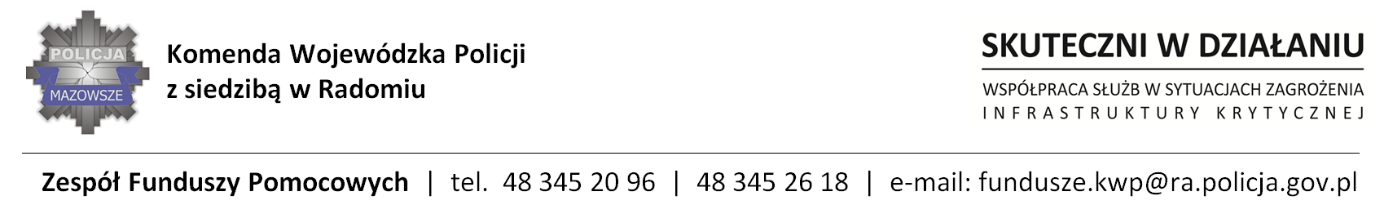    Radom, dnia 10.11.2022   Egz. poj.ZP -2719/22Rtj-……………….WYKONAWCYInformacja o wyborze najkorzystniejszej oferty Przedmiot zamówienia usługa społeczna na świadczenie usług hotelarskich, konferencyjnych i restauracyjnych organizowanych przez Komendę Wojewódzką Policji z siedzibą w Radomiu w ramach projektu „Skuteczni w działaniu – współpraca służb w sytuacjach zagrożenia infrastruktury krytycznej” współfinansowanego ze środków Funduszu Bezpieczeństwa Wewnętrznego (część 1 Zad. 1 i 2, część 3 Zad. 1 i 2 oraz część 4 Zad. 1i 2), projektu „Policyjna Akademia Bezpiecznego Konsumenta” - II edycja  współfinansowanego przez Narodowy Bank Polski (część 2) oraz  dla uczestników szkolenia funkcjonariuszy techniki kryminalistycznej (część 4 Zad. 3).Tryb udzielenia zamówienia: tryb podstawowy bez negocjacji					Nr wew. postępowania 69/22 Zamawiający - Komenda Wojewódzka Policji z siedzibą w Radomiu, działając na podstawie art. 253 ust. 1 pkt. 1 i ust. 2   ustawy z dnia 11 września 2019r. Prawo zamówień publicznych ( Dz. U. z 2022 poz. 1710 ze zm. ) informuje, o dokonaniu wyboru najkorzystniejszej oferty w przedmiotowym postępowaniu :Na zadanie nr 1 Oferta nr 5Stowarzyszenia Dziennikarzy Polskich Dom Pracy TwórczejUl. Małachowskiego 1724-120 Kazimierz DolnyI kryterium – łączna cena oferty brutto -   30 400,00  złz punktacją łączną wynoszącą:  100,00 pkt. w tym:  kryterium cena: 100,00 pkt UZASADNIENIE WYBORU OFERTY:Na  zadanie nr 1 wpłynęło 4 ważne,  niepodlegające odrzuceniu oferty. Oferta oznaczona nr 5 uzyskała 100,00 punktów w ramach jednego kryterium ceny.Cena oferty jest wyższa o 13 836, 45 zł, od kwoty, którą zamawiający zamierza przeznaczyć na sfinansowanie zamówienia, jednak zamawiający zwiększył środki do wysokości z oferty.Na zadanie nr 2Oferta nr 1 FordewindJarosław Grzegorz Głowacki ul. Mazurska 6/1111-520  RynI kryterium – łączna cena oferty brutto -  49 200,00 złz punktacją łączną wynoszącą:  100,00 pkt. w tym:  kryterium cena: 100,00 pkt UZASADNIENIE WYBORU OFERTY:Na  zadanie nr 2 wpłynęła  1 ważna,  niepodlegająca odrzuceniu oferta. Oferta oznaczona nr 1 uzyskała 100,00 punktów w ramach jednego kryterium cenyCena oferty jest wyższa o 35 498,02   zł, od kwoty, którą zamawiający zamierza przeznaczyć na sfinansowanie zamówienia, jednak zamawiający zwiększył środki do wysokości z oferty.Na zadanie nr 3 Oferta nr 6  Wykonawcy:FHU KaJa Jacek Przybylskiul. A.Necla 4/1684-200 WejherowoI kryterium – łączna cena oferty brutto  20 494,17 złz punktacją łączną wynoszącą:  100,00 pkt. w tym:  kryterium cena: 100,00 pkt.,UZASADNIENIE WYBORU OFERTY:Na  zadanie nr 3 wpłynęło  6 ważnych,  niepodlegających odrzuceniu ofert. Oferta oznaczona nr 6 uzyskała 100,00 punktów w ramach jednego kryterium ceny.Cena oferty jest wyższa o  6 108,17 zł, od kwoty, którą zamawiający zamierza przeznaczyć na sfinansowanie zamówienia, jednak zamawiający zwiększył środki do wysokości z oferty.W wyznaczonym przez Zamawiającego terminie tj. do dnia 07.11.2022r., do godziny 11:00 – wpłynęło 8 ofert w przedmiotowym postępowaniu prowadzonym za pośrednictwem platformazakupowa.pl pod adresem: https://platformazakupowa.pl/pn/kwp_radom       Nazwy albo imiona i nazwiska oraz siedziby lub miejsca prowadzonej działalności gospodarczej albo miejsca zamieszkania Wykonawców, których oferty zostały otwarte, ceny lub koszty zawarte w ofertach:Oferta nr 1FordewindJarosław Grzegorz Głowacki ul.Mazurska 6/1111-520  RynZadanie nr 1Cena brutto –46 740,00 złZadanie nr 2Cena brutto – 49 200,00 zł Zadanie nr 3 Cena brutto- 34 440,00 zł Oferta nr 2UpHOTEL Sp.zo.oul. Solna 458-500 Jelenia GóraZadanie nr 1Cena brutto – 37 515,00 złZadanie nr 3Cena brutto – 38 007,00 zł Oferta nr 3TRAVEL MANAGER Sp.zo.oŚwiety Marcin 29/8PoznańZadanie nr 1 Cena brutto –49 989,00 zł Zadanie nr 2Cena brutto – 45 135,00 zlZadanie nr 3Cena brutto – 38 875,00 złOferta nr 4Rancho Pod Bocianem Sp z.o.oUl. Nadarzyńska 1505-555 PrzypkiZadanie nr 1Cena brutto – 33 963,45 złZadanie nr 3Cena brutto – 28 922,82 zł Oferta nr 5Stowarzyszenia Dziennikarzy Polskich Dom Pracy TwórczejUl. Małachowskiego 1724-120 Kazimierz DolnyZadanie nr 1Cena brutto – 30 400,00  zł Zadanie nr 3Cena brutto – 22 520,00 zł Oferta nr 6FHU KaJa Jacek Przybylskiul. A.Necla 4/1684-200 WejherowoZadanie nr 1Cena brutto- 27 618,79 złZadanie nr 3Cena brutto-  20 494,17 zł Oferta nr 7Silver-bird Events Natalia Gołąb Ul. 1 Maja 82a/758-500 Jelenia Góra Zadanie nr 1Cena brutto- 33 000,00 zł Zadanie nr 3Cena brutto-  26 500,00 złOferta nr 8P.P.H.U ALEX Aleksander SerwatkaHotel Dwa KsiężyceUl. Sadowa 1524-120 Kazimierz Dolny Zadanie nr 3Cena brutto- 26 080,00 zł WYLICZENIE PUNKTACJI 	I RANKING OFERT Przy wyborze najkorzystniejszej oferty zamawiający kierował się następującymi kryteriami i ich wagami:cena 100 %, cena – waga  100 %	C=(CN:COB)x100pkt.gdzie: C-przyznane punkty w kryterium „cena”, CN – najniższa zaoferowana cena ofertowa (brutto) spośród wszystkich ofert podlegających ocenie, COB – cena oferty badanej (brutto)Łączna ilość punktów ocenianej oferty:    W=C+Zgdzie: W- łączna punktacja, C-punkty za kryterium cena, Z- punkty za kryterium zakwaterowanie Zadanie nr 1RANKING OFERT   1 miejsce oferta nr  5- 100,00 pkt    2 miejsce oferta nr 2 – 81,03 pkt3 miejsce oferta nr 1  –  65,04 pkt4 miejsce oferta nr 3 –60,81 pkt Zadanie 2     RANKING OFERT 1 miejsce oferta nr  1 - 100,00 pkt                Zadanie  nr 3                                                         1 miejsce oferta nr  6 -   100,00 pkt                                                         2 miejsce oferta nr 5-      91,08 pkt    3 miejsce oferta nr 7  –   77,34 pkt                                                         4 miejsce oferta nr 1    -  59,58 pkt                                                         5 miejsce oferta nr 2 -     53,92 pkt                                                         6 miejsce oferta nr  3 -    52,72 pkt                                Z poważaniemKierownikSekcji Zamówień PublicznychKWP z s. w RadomiuJustyna KowalskaInformację o wyborze  najkorzystniejszej oferty przesłano wykonawcom  oraz udostępniono  na stronie prowadzonego postepowania za pośrednictwem platformy zakupowej Open Nexus w dniu   10.11.2022r.Opr.E.P.G
Numer ofertyNazwa albo imię i nazwisko oraz siedziba lub miejsce prowadzonej działalności gospodarczej albo miejsce zamieszkania wykonawców, których oferty zostały otwarteCeny zawarte w ofertach   
(brutto w zł.)         Przyznana  punktacja1FordewindJarosław Grzegorz Głowacki ul.Mazurska 6/1111-520  Ryn           46 740,00 zł                  65,04 pkt2 UpHOTEL Sp.zo.oul. Solna 458-500 Jelenia Góra            37 515,00 zł                81,03     pkt3TRAVEL MANAGER Sp.zo.oŚwiety Marcin 29/8PoznańZadanie nr 1             49 989,00 zł                60,81 pkt4 Rancho Pod Bocianem Sp z.o.oUl. Nadarzyńska 1505-555 Przypki            33 963,45 zł Oferta została odrzucona na podstawie art. 226 ust. 1 pkt. 55Stowarzyszenia Dziennikarzy Polskich Dom Pracy TwórczejUl. Małachowskiego 1724-120 Kazimierz Dolny             30 400,00  zł            100,00 pkt6FHU KaJa Jacek Przybylskiul. A.Necla 4/1684-200 WejherowoZadanie nr 1              27 618,79 złOferta została odrzucona na podstawie art.  226 ust.1  pkt.107Silver-bird Events Natalia Gołąb Ul. 1 Maja 82a/758-500 Jelenia Góra Zadanie nr 1               33 000,00 zł Oferta została odrzucona  na podstawie art. 226 ust. 1 pkt. 5Numer ofertyNazwa albo imię i nazwisko oraz siedziba lub miejsce prowadzonej działalności gospodarczej albo miejsce zamieszkania wykonawców, których oferty zostały otwarteCeny zawarte w ofertach   
(brutto w zł.)Przyznana  punktacja1FordewindJarosław Grzegorz Głowacki ul.Mazurska 6/1111-520  Ryn            49 200,00 zł            100, 00 pkt3TRAVEL MANAGER Sp.zo.oŚwiety Marcin 29/8Poznań               45 135,00 zlOferta została odrzucona na podstawie art. 226 ust. 1 pkt. 5Numer ofertyNazwa albo imię i nazwisko oraz siedziba lub miejsce prowadzonej działalności gospodarczej albo miejsce zamieszkania wykonawców, których oferty zostały otwarteCeny zawarte w ofertach   
(brutto w zł.)Przyznana  punktacja1FordewindJarosław Grzegorz Głowacki ul.Mazurska 6/1111-520  Ryn         34 440,00 zł                 59,58 pkt2 UpHOTEL Sp.zo.oul. Solna 458-500 Jelenia Góra           38007,00 zł                   53,92 pkt 3TRAVEL MANAGER Sp.zo.oŚwiety Marcin 29/8PoznańZadanie nr 1 Cena brutto –49 989,00 zł             38 875,00  zł                   52,72 pkt4 Rancho Pod Bocianem Sp z.o.oUl. Nadarzyńska 1505-555 Przypki             28 922,82 zł Oferta została odrzucona na podstawie art. 226 ust. 1 pkt. 5 ustawy5Stowarzyszenia Dziennikarzy Polskich Dom Pracy TwórczejUl. Małachowskiego 1724-120 Kazimierz Dolny              22 520,00 zł                    91,086FHU KaJa Jacek Przybylskiul. A.Necla 4/1684-200 Wejherowo              20 494,17 zł                    100,00 pkt7Silver-bird Events Natalia Gołąb Ul. 1 Maja 82a/758-500 Jelenia Góra               26 500,00 zł                77,34 pkt8P.P.H.U ALEX Aleksander SerwatkaHotel Dwa KsiężyceUl. Sadowa 1524-120 Kazimierz Dolny              26 080,00 zł    Oferta została odrzucona na podst. art. 226 ust. 1 pkt 2 lit. c  ustawy z dnia 11 września 2019 r. Prawo zamówień publicznych (Dz. U. z 2022 r. poz. 1710  ze zm.)   w związku z art. 128 ust. 1  ustawy Pzp 